REPUBLIKA HRVATSKAMinistarstvo državne imovineIZJAVA	 iz _____________, 	                               (ime i prezime)                                                         (adresa prebivališta)rođen - a	 u 	, izjavljujem pod materijalnom i kaznenom odgovornošću da da sam suglasan da Ministarstvo državne imovine može javno objaviti na mrežnoj stranici Ministarstva informacije o iznosu sredstava isplaćenih za financiranje najamnine za zamjenski stan, kao i druge bitne podatke za provedbu Odluke Vlade Republike Hrvatske o financiranju najamnine za stambeno zbrinjavanje osoba čije su nekretnine stradale u potresu na području Grada Zagreba, Zagrebačke županije, Krapinsko-zagorske županije.(označiti vlastoručno kućicu sa X)Potpis na izjavi mora biti ovjeren kod javnog bilježnika.mjesto i datum ________________	  potpis podnositelja zahtjeva _________________________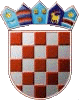 